ΕΝΤΥΠΟ ΟΙΚΟΝΟΜΙΚΗΣ ΠΡΟΣΦΟΡΑΣΤου . . . . . . . . . . . . . . . . . . . . . . . . . . . . . . . . . . . . . . . . . . . . . .. . . . . . . . . . . . . . . . . . . . . . . . . . . . . . . . . . . . . . Κατοίκου . . . . . . . . . . . . .  οδός . . . . . . . . . . . . . . . . . . αριθμ. . . . . . . .  Τηλ . . . . . . . . . . .  . . . . . . . . . . . . . . .   Ιδιότητα . . . . . . . . . . . . . . . . . . . . . . . . . . . . . . ΑΦΜ. . . . . . . . . . . . . . . . . . . . . . . . . . . . . . . . . . . . . . .. . . . . . .Οι τιμές της παρούσης προσφοράς αφορούν «Συντήρηση χλοοτάπητα και γηπέδου beach volley των αθλητικών εγκαταστάσεων του Πανεπιστημίου Πατρών για δύο έτη (2022-2024)» (ΚΩΔ: ΤΚΠΣ-21) όπως παρακάτω:  Παρατηρήσεις:  Η δαπάνη κάθε είδους θα αναγράφεται αριθμητικώς και ολογράφως. Η προσφορά ισχύει για εκατό είκοσι 120 ημερολογιακές ημέρες. Στις τιμές αυτές περιλαμβάνονται παντός είδους κρατήσεις που βαρύνουν τον ανάδοχο, εκτός του Φ.Π.Α. Πάτρα      /    /2022Ο Προσφέρων (Υπογραφή – Σφραγίδα)ΕΛΛΗΝΙΚΗ ΔΗΜΟΚΡΑΤΙΑ              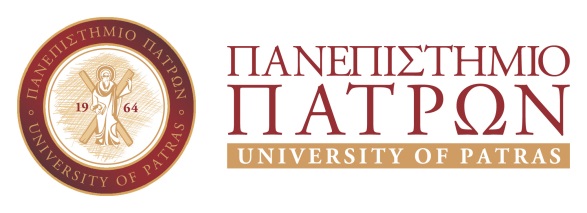 Α/ΑΠΕΡΙΓΡΑΦΗΠΟΣΟΤΗΤΑΔΑΠΑΝΗ ΣΕ €1Συντήρηση χλοοτάπητα και γηπέδου beach volley των αθλητικών εγκαταστάσεων του Πανεπιστημίου Πατρών για δύο έτη (2022-2024)ΦΠΑ 24%ΣΥΝΟΛΟΣΥΝΟΛΟ (Ολογράφως):ΣΥΝΟΛΟ (Ολογράφως):ΣΥΝΟΛΟ (Ολογράφως):ΣΥΝΟΛΟ (Ολογράφως):